I Answer any two of the following in about one page each:		5 X2 = 10What is social research? Give the objectives of social research.State the characteristics of a good sample.Define hypothesis. State the role of hypothesis in social research.II Answer any one of the following in about two pages each:		10 x1 = 10Examine the various tools of data collection.Explain the significance of report writing.III Answer any one of the following in about three pages each:		15x1 = 15What is the importance of research in research design? Explain the criteria of a good research design.Describe the problem encountered by researchers in India? Elaborate the stages of research.                                       ________________________SO-415-B-19ST. JOSEPH’S COLLEGE (AUTONOMOUS), BANGALORE-27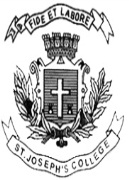 ST. JOSEPH’S COLLEGE (AUTONOMOUS), BANGALORE-27ST. JOSEPH’S COLLEGE (AUTONOMOUS), BANGALORE-27ST. JOSEPH’S COLLEGE (AUTONOMOUS), BANGALORE-27ST. JOSEPH’S COLLEGE (AUTONOMOUS), BANGALORE-27ST. JOSEPH’S COLLEGE (AUTONOMOUS), BANGALORE-27ST. JOSEPH’S COLLEGE (AUTONOMOUS), BANGALORE-27B.A. SOCIOLOGY- VI  SEMESTERB.A. SOCIOLOGY- VI  SEMESTERB.A. SOCIOLOGY- VI  SEMESTERB.A. SOCIOLOGY- VI  SEMESTERB.A. SOCIOLOGY- VI  SEMESTERB.A. SOCIOLOGY- VI  SEMESTERB.A. SOCIOLOGY- VI  SEMESTERSEMESTER EXAMINATION: APRIL 2019SO 415 -Introduction to Social ResearchSEMESTER EXAMINATION: APRIL 2019SO 415 -Introduction to Social ResearchSEMESTER EXAMINATION: APRIL 2019SO 415 -Introduction to Social ResearchSEMESTER EXAMINATION: APRIL 2019SO 415 -Introduction to Social ResearchSEMESTER EXAMINATION: APRIL 2019SO 415 -Introduction to Social ResearchSEMESTER EXAMINATION: APRIL 2019SO 415 -Introduction to Social ResearchSEMESTER EXAMINATION: APRIL 2019SO 415 -Introduction to Social ResearchSupplementary candidates only.Supplementary candidates only.Supplementary candidates only.Supplementary candidates only.Supplementary candidates only.Supplementary candidates only.Supplementary candidates only.Time-11/2  hrsTime-11/2  hrsMax Marks-35Max Marks-35Max Marks-35This paper contains one printed page and three partsThis paper contains one printed page and three partsThis paper contains one printed page and three partsThis paper contains one printed page and three partsThis paper contains one printed page and three partsThis paper contains one printed page and three partsThis paper contains one printed page and three parts